「介護の日～感動、感激、心温まる写真コンクールのホームページからの応募手順について」１　応募締め切り　令和元年８月２３日（金）必着２　発表　　　　　令和元年１０月上旬　３　表彰　　　　　令和元年１１月１０日（日）４　展示　　　　　「介護の日～感動、感激、心温まる写真展」（巡回展）予定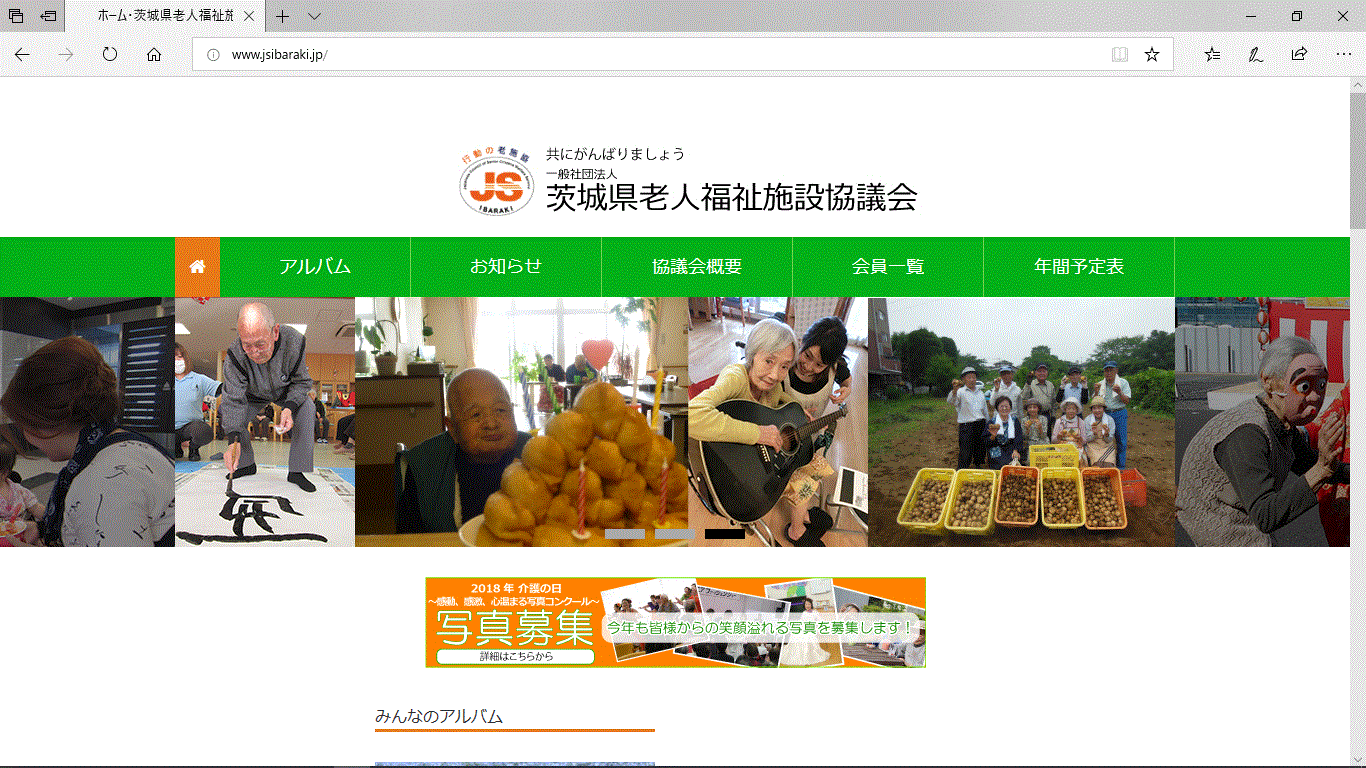 このオレンジのバナーから応募ページへ！応募フォームの操作方法は、県老施協のホームページのお知らせに掲示します。皆様のご応募お待ちしております！！応募フォームの操作方法　（PCでも、スマホでも）茨城県老人福祉施設協議会ホームページ（http://www.jsibaraki.jp　※茨城県老施協 で検索）から応募フォームのページ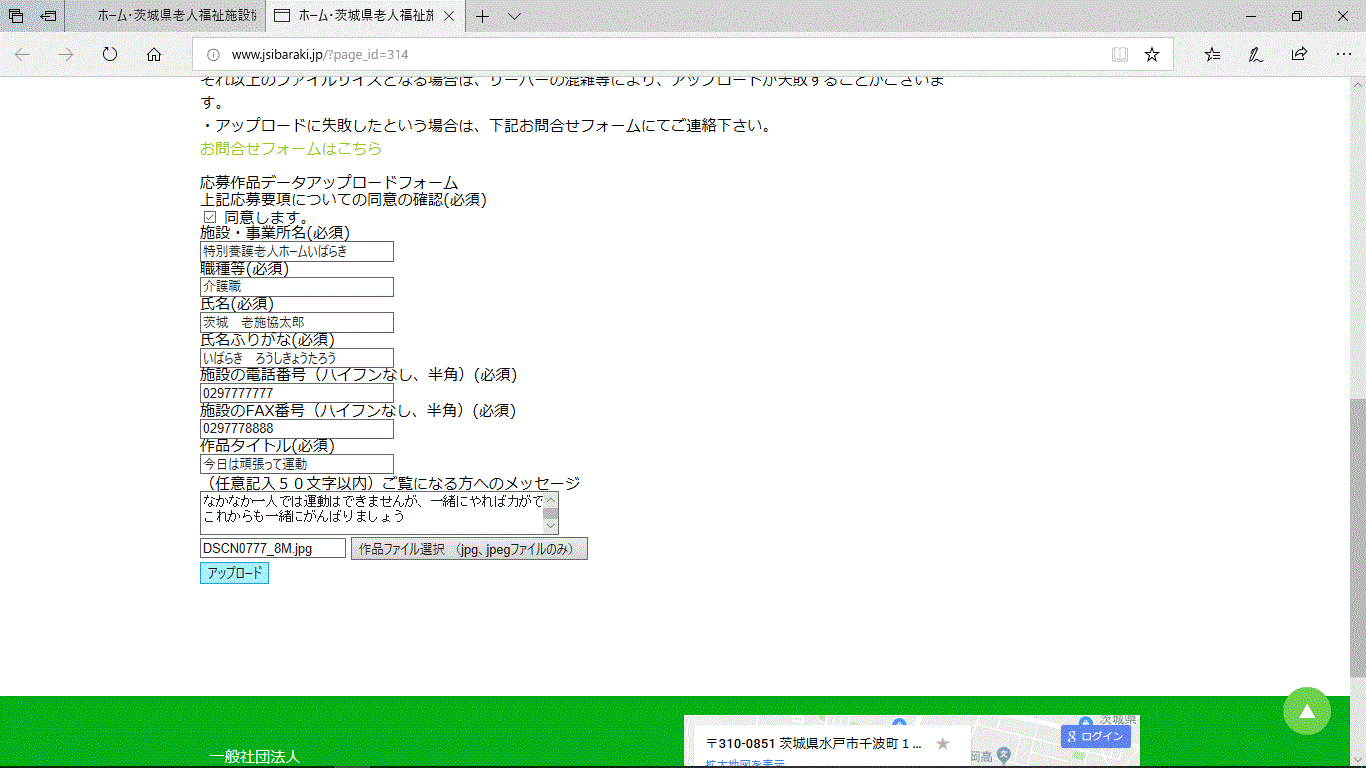 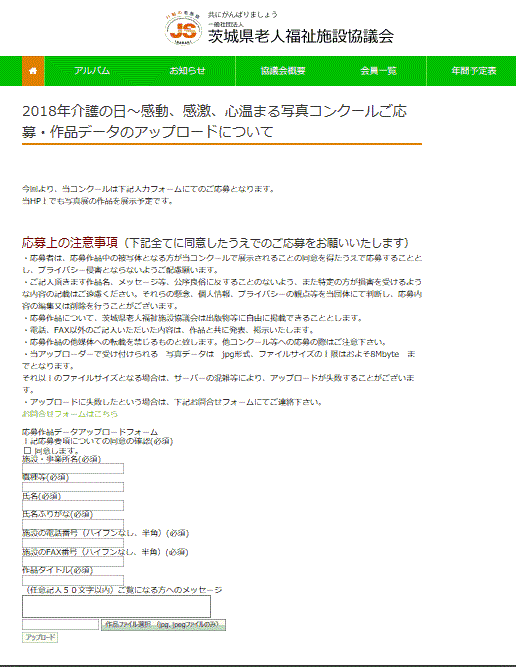 アップロード後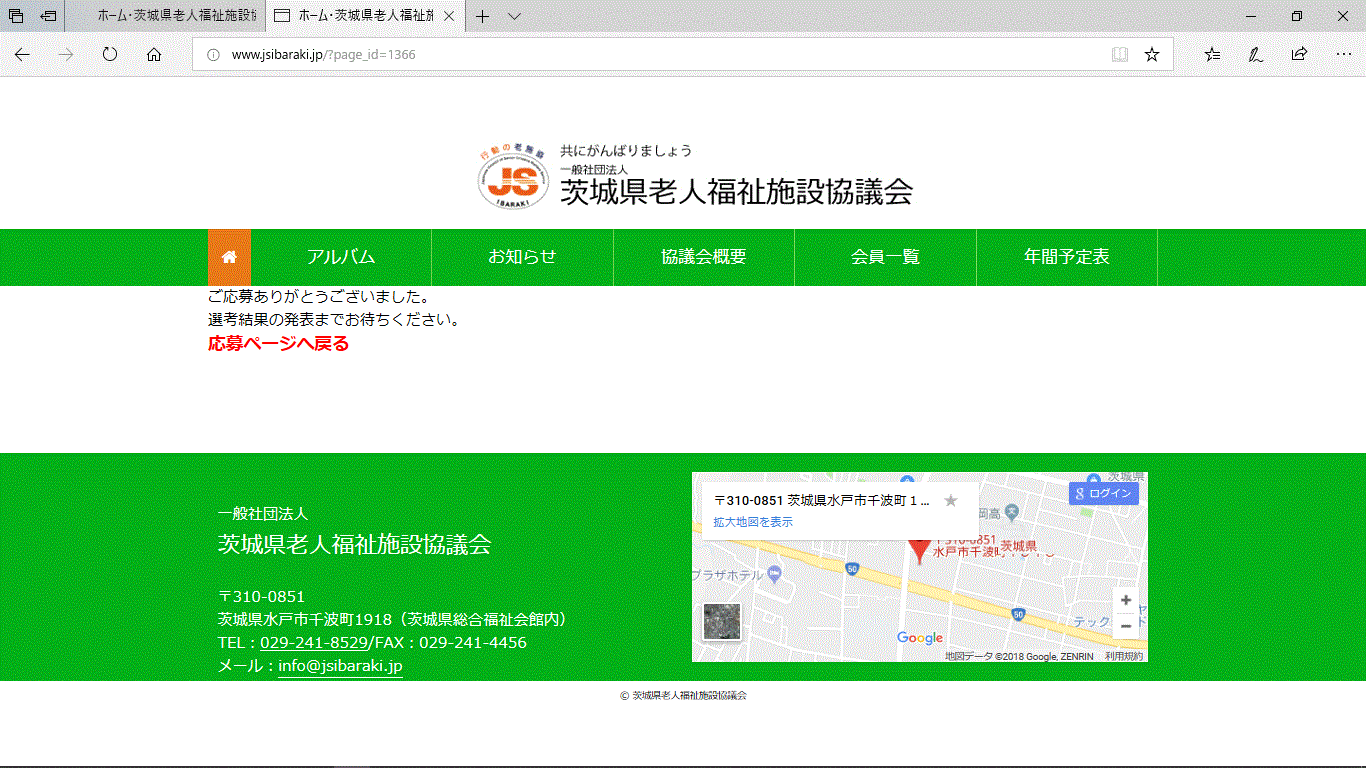 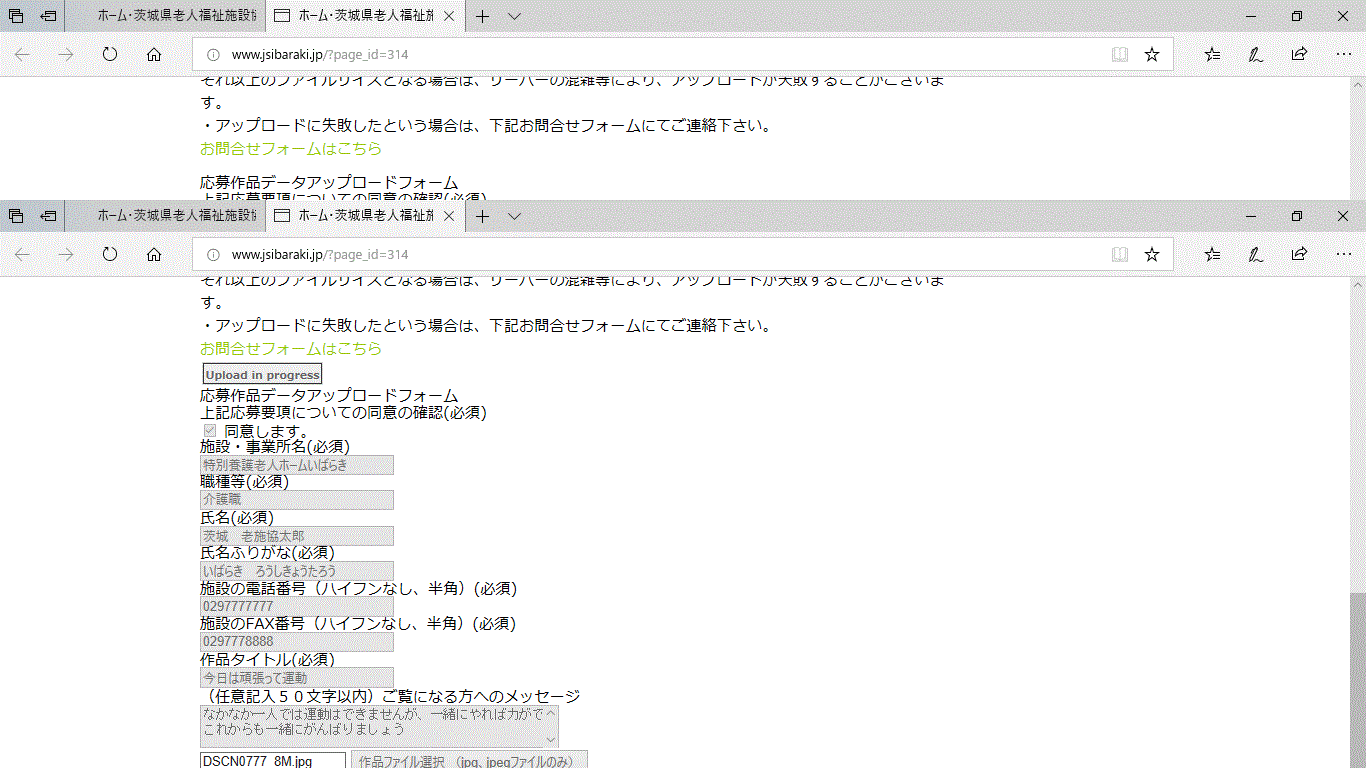 